Wielkopolski Urząd Wojewódzki w Poznaniu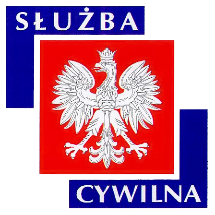 Ogłoszenie o naborze z dnia 21 października 2019 r.WYMIAR ETATU: 1 STANOWISKA: 1 Dyrektor Generalny poszukuje kandydatów\kandydatek na stanowisko:starszy specjalistado spraw: archiwizacjiw Biurze Organizacyjno-Administracyjnym WUW w Poznaniu nr ref. 159/19MIEJSCE WYKONYWANIA PRACY:PoznańADRES URZĘDU:Al. Niepodległości 16/18 
61-713 Poznań WARUNKI PRACY• praca archiwisty zakładowego w pomieszczeniach magazynowych oraz w pomieszczeniach stałej pracy z wykorzystaniem komputera oraz typowych urządzeń biurowych 
• praca w magazynach archiwum zakładowego, związana z przebywaniem w warunkach zagrożeń biologicznych, kurzu i czynników alergizujących 
• zadania wykonywane w siedzibie oraz poza siedzibą urzędu, w celu obsługi magazynów archiwum zakładowego zlokalizowanych w budynkach na terenie miasta 
• możliwe wyjazdy służbowe związane z realizowanymi zadaniami 
• praca w ograniczonych przestrzeniach z koniecznością używania drabin, ręcznego przemieszczania dokumentacji podczas udostępniania akt przy ograniczonym oświetleniu, wymaganym dla pomieszczeń archiwalnych 
• praca przy monitorze ekranowym typowa dla prac administracyjno-biurowych na stanowisku wyposażonym w meble biurowe dostosowane do wymagań określonych dla tych stanowisk 
• stanowisko pracy znajduje się na poziomie (-1) budynku biurowego wyposażonego w windę 
• magazyny archiwum znajdują się na różnych poziomach oraz w pozostałych budynkach na terenie miasta Poznania, do których nie ma dostępu przy pomocy windy 
• klatka schodowa szerokości 140 cm, korytarz biurowy o szerokości 200 cm 
• drzwi wejściowe do pokoi biurowych o szerokości 76 cm 
• w budynku siedziby urzędu są pomieszczenia higieniczno-sanitarne przystosowane dla osób niepełnosprawnych Pracownikom oferujemy: 
• stabilne zatrudnienie na podstawie umowy o pracę 
• dodatek stażowy 
• dodatkowe wynagrodzenie roczne 
• nagrody wypłacane z funduszu nagród uzależnione od osiąganych wyników pracy 
• możliwość podnoszenia kwalifikacji i rozwoju zawodowego 
• dofinansowanie wypoczynku oraz różnych form aktywności kulturalno-oświatowej i sportowo-rekreacyjnej w ramach zakładowego funduszu świadczeń socjalnych 
• możliwość skorzystania z atrakcyjnej oferty ubezpieczenia grupowego 
• pracę w siedzibie Urzędu położonej w dogodnej lokalizacji w centrum miasta 
• ruchomy system czasu pracyZAKRES ZADAŃrealizowanie kwerend, przeprowadzanie poszukiwań zleconych przez klientów zewnętrznych oraz zleconych przez komórki organizacyjne Urzędu w zasobie aktowym Archiwum Zakładowegoprzygotowywanie dokumentacji niearchiwalnej przeznaczonej do wybrakowania oraz czuwanie nad prawidłowym procesem brakowania dokumentacji, której okres przechowywania minął; porządkowanie i opracowywanie materiałów archiwalnych, przygotowywanie ich do przekazania do Archiwum Państwowegoprzyjmowanie dokumentacji przekazywanej przez pracowników Urzędu do Archiwum Zakładowego, wytworzonej w poszczególnych komórkach organizacyjnych Urzęduudostępnianie akt z zasobu Archiwum Zakładowego osobom upoważnionym, w celu umożliwienia dostępu do dokumentacji zgodnie z procedurą, odbieranie akt wypożyczonychprowadzenie doraźnych szkoleń i instruktaży w sprawach archiwalnych dla pracowników Urzędu; sprawowanie nadzoru nad prawidłową klasyfikacją i kwalifikacją akt przekazywanych do archiwum zakładowego, wytworzonych przez pracowników Urzędupomoc w organizacji praktyk archiwalnych dla studentów oraz organizowanie pracy stażystom i wolontariuszomwspółpraca z pracownikami obsługującymi magazyny Archiwum Zakładowego zlokalizowane w Delegaturach Urzędu w Kaliszu, Koninie i Pile, w celu właściwego postępowania ze zgromadzoną tam dokumentacjąWYMAGANIA NIEZBĘDNEwykształcenie: wyższe humanistyczne ze specjalnością archiwistyczną lub wyższe humanistyczne i ukończony kurs archiwalny doświadczenie zawodowe: co najmniej 6 miesięcy w archiwum zakładowym lub państwowym znajomość funkcjonowania administracji publicznej, historii administracji i sposobu kształtowania się zasobu archiwalnegoznajomość zagadnień z zakresu prawa administracyjnego, ochrony danych osobowych, przepisów kancelaryjno-archiwalnychumiejętność przedstawiania informacji w formie pisemnej i ustnej oraz pracy z klientemumiejętność pracy w zespolerzetelność, systematyczność, skrupulatnośćposiadanie obywatelstwa polskiegokorzystanie z pełni praw publicznychnieskazanie prawomocnym wyrokiem za umyślne przestępstwo lub umyślne przestępstwo skarboweWYMAGANIA DODATKOWEwiedza z zakresu udostępniania informacji publicznejDOKUMENTY I OŚWIADCZENIA NIEZBĘDNECV i list motywacyjnyKopie dokumentów potwierdzających spełnienie wymagania niezbędnego w zakresie wykształceniaKopie dokumentów potwierdzających spełnienie wymagania niezbędnego w zakresie doświadczenia zawodowego / stażu pracyKandydaci aplikujący online zobowiązani są do dostarczenia własnoręcznie podpisanych oryginałów wszystkich wymienionych poniżej oświadczeń najpóźniej w dniu przystąpienia do pierwszego etapu postępowania kwalifikacyjnego. Niedostarczenie tych dokumentów będzie jednoznaczne z rezygnacją z naboru.Oświadczenie o zapoznaniu się z informacją o prywatności zamieszczoną na stronie UrzęduOświadczenie o posiadaniu obywatelstwa polskiegoOświadczenie o korzystaniu z pełni praw publicznychOświadczenie o nieskazaniu prawomocnym wyrokiem za umyślne przestępstwo lub umyślne przestępstwo skarboweDOKUMENTY I OŚWIADCZENIA DODATKOWEkopia dokumentu potwierdzającego niepełnosprawność - w przypadku kandydatek/kandydatów, zamierzających skorzystać z pierwszeństwa w zatrudnieniu w przypadku, gdy znajdą się w gronie najlepszych kandydatek/kandydatówTERMINY I MIEJSCE SKŁADANIA DOKUMENTÓWDokumenty należy złożyć do: 31 października 2019 r.Decyduje data: stempla pocztowego / osobistego dostarczenia oferty do urzęduMiejsce składania dokumentów:
ZACHĘCAMY DO SKORZYSTANIA Z MOŻLIWOŚCI APLIKOWANIA ONLINE DOSTĘPNEJ NA STRONIE: www.poznan.uw.gov.pl/oferty-pracy 

Dokumenty można również składać osobiście lub przesyłać na adres: 
Wielkopolski Urząd Wojewódzki w Poznaniu 
Al. Niepodległości 16/18 
61-713 Poznań 
Punkt Informacyjny w holu Urzędu 
(z podaniem w ofercie nr ref. 159/19) DANE OSOBOWE - KLAUZULA INFORMACYJNAInformacja o prywatności (zgodnie z Ogólnym Rozporządzeniem o Ochronie Danych Osobowych z dnia 27 kwietnia 2016 r.) zamieszczona została na stronie internetowej WUW pod adresem: www.poznan.uw.gov.pl/oferty-pracyINNE INFORMACJE:W miesiącu poprzedzającym datę upublicznienia ogłoszenia wskaźnik zatrudnienia osób niepełnosprawnych w urzędzie, w rozumieniu przepisów o rehabilitacji zawodowej i społecznej oraz zatrudnianiu osób niepełnosprawnych, nie wynosi co najmniej 6%.APLIKUJ NA TO STANOWISKO ONLINE POPRZEZ FORMULARZ ZGŁOSZENIOWY DOSTĘPNY NA STRONIE: www.poznan.uw.gov.pl/oferty-pracy 
Osoba zatrudniona na ww. stanowisku, zgodnie z art. 78 ust. 4 Ustawy z dnia 21 listopada 2008 r. o służbie cywilnej, nie może łączyć zatrudnienia w służbie cywilnej z mandatem radnego. 
Do składania ofert zachęcamy również osoby niepełnosprawne. 
Wzór wymaganych oświadczeń zamieszczony jest pod adresem: 
www.poznan.uw.gov.pl/sites/default/files/zalaczniki/wzor_oswiadczen_-_nabory.pdf 
Oświadczenia należy opatrzyć odręcznym podpisem wraz z datą. 
Kandydaci zakwalifikowani do kolejnych etapów naboru zostaną powiadomieni o ich terminie telefonicznie, drogą elektroniczną lub pocztową. 
Wyniki naboru opublikowane będą po zakończeniu naboru w BIP KPRM, BIP WUW oraz w siedzibie Urzędu. 
Oferty osób niezatrudnionych zostaną zniszczone po upływie 3 miesięcy od dnia zakończenia naboru. 
Proponowane wynagrodzenie zasadnicze brutto: 3200 zł. 
Dodatkowe informacje, w tym o kolejnych etapach naboru, można uzyskać pod nr tel. 61 854 19 91, 61 854 11 87. 
Nasz urząd jest pracodawcą równych szans i wszystkie aplikacje są rozważane z równą uwagą bez względu na płeć, wiek, niepełnosprawność, rasę, narodowość, przekonania polityczne, przynależność związkową, pochodzenie etniczne, wyznanie, orientacje seksualną czy też jakąkolwiek inną cechę prawnie chronioną. Autor: Marcin Kowalski